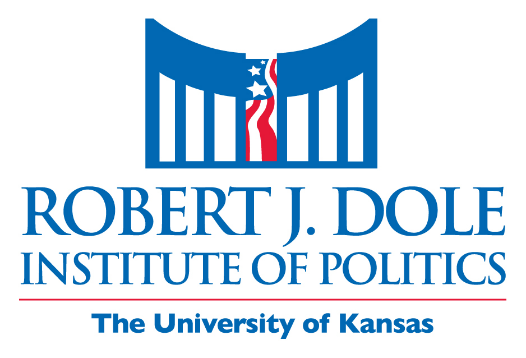 Elizabeth Dole Public Service Award 2022Instructions: This page should be completed by the student applicant and attached as a word file or .pdf with other supporting materials. Incomplete applications will not be considered.  General Information:Name:KU Student ID #: Date of Birth:Permanent Address:Cell Phone #:Email Address:Are you a Dole Institute Student Advisory Board (SAB) Member? If yes, when did you join? Explain your involvement with SAB. Please be as detailed as possible:Last/Current semester enrolled at KU:Major area of study:Expected date of graduation: